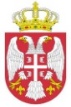 РЕПУБЛИКА СРБИЈА                                                                                                                            ОПШТИНА ЛАПОВООПШТИНСКО ВЕЋЕБрој: 001831716 2024 08233 003 000 060 050Датум:  04. 06. 2024. годинеЛАПОВО	На основу члана 47. став 1. Закона о локалној самоуправи („Службени гласник РС“, број 129/07, 83/2014 – др.закон, 101/2016 – др.закон, 47/2018, 111/2021 – др.закон), члана 54. став 1. тачка 5. и члана 59. став 1. Статута Општине Лапово („Службени гласник општине Лапово“, број 2/19) и члана 15. Пословника о раду Општинског већа општине  Лапово („Службени гласник општине Лапово“, број 14/20)САЗИВАМ 6. СЕДНИЦУ ОПШТИНСКОГ ВЕЋА ОПШТИНЕ ЛАПОВО	Седница ће бити одржана дана 6. јуна 2024. године (ЧЕТВРТАК) са почетком у 8 часова у сали СО Лапово, ул. Његошева бр. 18.За седницу предлажем следећиД Н Е В Н И   Р Е ДУсвајање Записника са 5. седнице Општинског већаРасписивање Јавне расправе о Нацрту Одлуке о измени Одлуке о буџету општине Лапово за 2024. годинуИзвестилац: Руководитељка Одељења за буџет и финансијеУтврђивање Предлога Одлуке о давању сагласности на Другу измену Годишњег програма пословања ЈКСП „Морава“  Лапово за 2024. годинуИзвестилац : директор ЈКСП „Морава“ ЛаповоУтврђивање предлога Одлуке о приступању изради Плана детаљне регулације „Синофарм-део Радне зоне 3 у Лапову“Известилац: Руководилац Одељења за урбанизам, имовинско-правне и стамбено-комуналне пословеДоношење Решења о измени Решења о именовању чланова Комисије за вредновање пројеката у области јавног информисања поднетих на Конкурс за суфинансирање пројеката за остваривање јавног интереса у области јавног информисања на територији општине Лапово у 2024. годиниИзвестилац : чланица стручне службе, Милица СтанковићДоношење Решења о расподели средстава за суфинансирање пројеката за остваривање јавног интереса у области јавног информисања на територији општине Лапово у 2024. годиниИзвестилац : чланица стручне службе, Милица СтанковићДоношење Одлуке о додели средстава удружењима за реализовање програма од јавног интереса на територији општине Лапово за 2024. годинуИзвестилац: Председник КомисијеДоношење Решења о именовању руководиоца Програма енегетске санације породичних кућа и станова грађана који не спадају у социјално угрожену категорију који спроводи Општина ЛаповоИзвестилац : Секретарка СОДоношење Решења о образовању Службе за пријем притужби Известилац : Секретарка СОУтврђивање предлога Решења о разрешењу и именовању доктора медицине за стручно утврђивање времена и узрока смрти лица умрлих ван здравствене установе и издавање потврде о смртиИзвестилац : Секретарка СОТекућа питањаПРЕДСЕДНИКБобан Миличић